V3RDJ0M/N3M0D0X0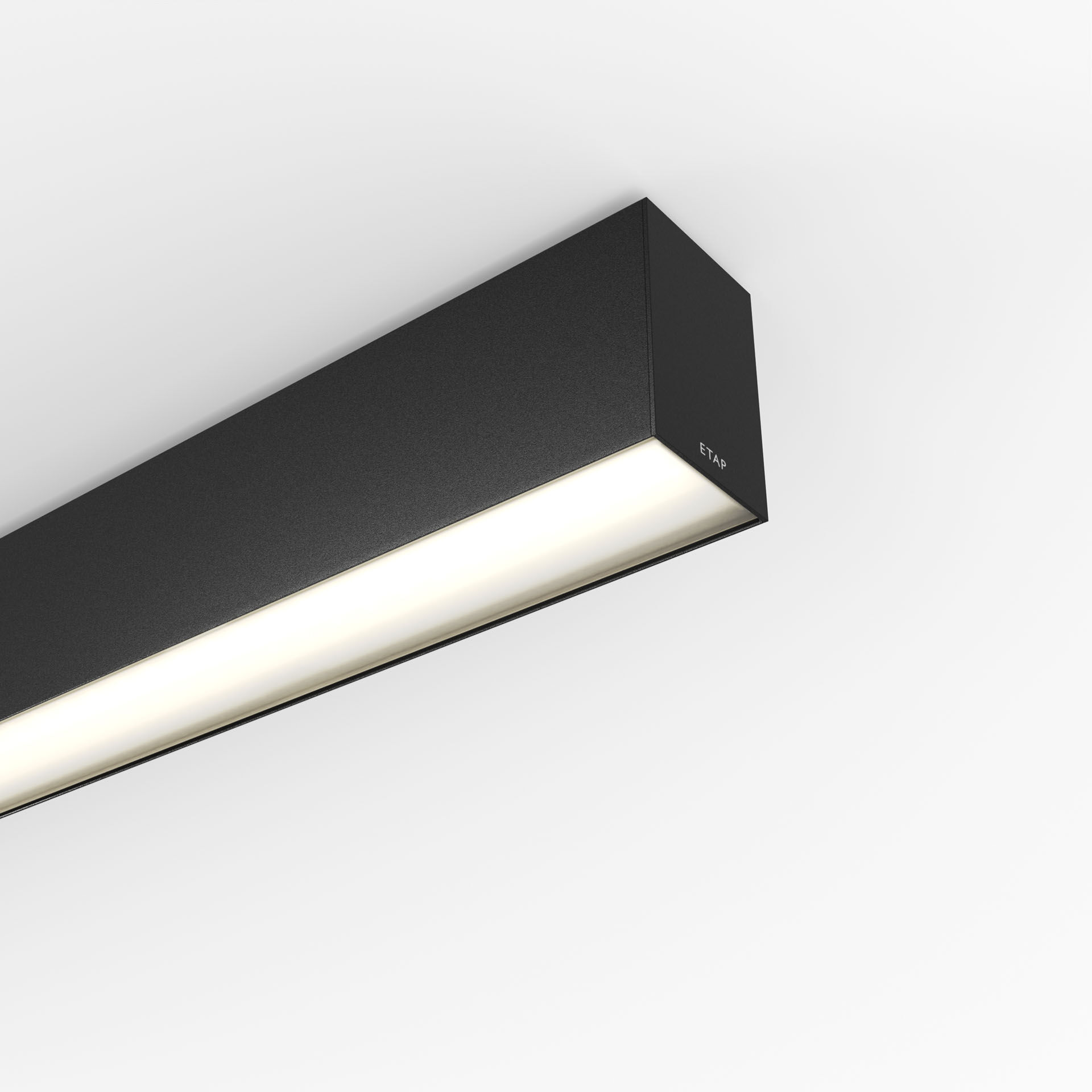 Architectural light line luminaire.Diffuser optics, opal acrylic (PMMA), wide-angle light distribution.Dimensions: 843 mm x 60 mm x 90 mm.Flat panel diffuser for bright and uniform illumination.Luminous flux: 2300 lm, Luminous efficacy: 113 lm/W.Power: 20.4 W, DALI dimmable.Frequency: 50-60Hz AC.Voltage: 220-240V.Electrical isolation class: class I.LED with very good light maintenance; at 50000 hrs the luminaire retains 97% of it's initial flux (Tq=25°C).Correlated colour temperature: 4000 K, Colour rendering ra: 80.Standard deviation colour matching satisfy 3 SDCM.Lacquered aluminium housing, RAL9005 - jetblack (textured).IP protection level: IP20.IK protection level: IK07.Glowwire: 850°C.5 years warranty on luminaire and driver.Certifications: CE, ENEC.Luminaire with halogen free leads.The luminaire has been developed and produced according to standard EN60598-1 in a company that is ISO9001 and ISO14001 certified.Mandatory accessoires for mounting the luminaire: V3H2500, V3H9900, V3H9960.